FICHE PÉDAGOGIQUE DE LA SÉQUENCE n°1FICHE PÉDAGOGIQUE DE LA SÉQUENCE n°1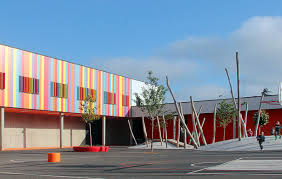 ProblématiqueComment préparer son intervention ?Positionnement sur la classe de secondeDébut d’année                                                                              Fin d’annéeCompétences viséesCritères d’évaluationSavoirs associésSavoirs associésC1.1 Collecter les données nécessaires à l’interventionLes données techniques nécessaires sont identifiées.La collecte des informations nécessaires est complète et exploitable.Les contraintes techniques et d’exécution sont identifiéesS1.1- L’entrepriseS1.2- Les intervenantsS2.1 - La réglementation énergétique et environnementaleS1.1- L’entrepriseS1.2- Les intervenantsS2.1 - La réglementation énergétique et environnementaleC1.2 Ordonner les données nécessaires à l’interventionL’ordonnancement des données permet d’identifier les informations utiles à transmettre à l’interne et à l’externeS1.3- Les étapes d’une interventionS1.3- Les étapes d’une interventionC1.4 Repérer les contraintes d’environnement de travail liées à l’interventionLes contraintes d’environnement de travail sont recensées.S1.4- Les procédures administrativesS1.5- Les qualifications, garanties et responsabilitésS1.4- Les procédures administrativesS1.5- Les qualifications, garanties et responsabilitésC1.5 Vérifier la planification de l’interventionLes interactions avec les autres intervenants sont repérées.Les contraintes de coactivités sont repérées.S1.5- Les qualifications, garanties et responsabilités S1.5- Les qualifications, garanties et responsabilités C2.1 Identifier les constituants d’un système énergétique (stockage, production, distribution, émission), de son installation électrique et de son environnement numérique (adressage, mode et paramètres de connexion et d’échanges de données)L’organisation fonctionnelle du système est décriteLes fonctions principales de chaque élément sont identifiéesLes différents éléments sont repérés sur les différentes représentations (schémas, maquette numérique, synoptique…) et sur le systèmeS3.1 - L’analyse fonctionnelle et structurelleS3.3 - L’exploitation des documents graphiques et numériquesS3.1 - L’analyse fonctionnelle et structurelleS3.3 - L’exploitation des documents graphiques et numériquesC2.2 Déterminer les caractéristiques des différents éléments de l’installation Les caractéristiques sont déterminées conformément aux contraintes normatives et fonctionnelles et permettent le choix des matériels et des procédures d’intervention.
La protection des personnes et des biens est assuréeS4.2 - Les circuits thermodynamiquesS4.3 - Les installations et équipements électriquesS4.4 - Les réseaux hydrauliquesS4.2 - Les circuits thermodynamiquesS4.3 - Les installations et équipements électriquesS4.4 - Les réseaux hydrauliquesC2.3 Identifier les grandeurs physiques nominales associées à l’installation (températures, pression, puissances, intensités, tensions, …)Les grandeurs physiques
utiles sont identifiées.S4.2 - Les circuits thermodynamiquesS4.3 - Les installations et équipements électriquesS4.4 - Les réseaux hydrauliquesS4.2 - Les circuits thermodynamiquesS4.3 - Les installations et équipements électriquesS4.4 - Les réseaux hydrauliquesC2.4 Identifier les consignes de réglage et de sécurité spécifiques au fonctionnement de l’installationLes valeurs identifiées permettent de prévoir le réglage des appareils pour
un fonctionnement conforme de l’installation
La protection des personnes et des biens est assuréeS6.2.6 - Conduite d’un système (en fonctionnement établi)S6.2.6 - Conduite d’un système (en fonctionnement établi)C2.5 Représenter tout ou partie d’une installation, manuellement ou avec un outil numérique Les schémas fluidiques et électriques et/ou les croquis sont exploitablesLes conventions de représentation sont respectées.S3.4.2 - Les dessins d’exécution et de mise en œuvre S3.5.2 - Les circuits électriques industrielsS3.4.2 - Les dessins d’exécution et de mise en œuvre S3.5.2 - Les circuits électriques industrielsC2.6 Identifier les connexions électriques et les raccordements fluidiques d’une installation Les éléments électriques raccordés ou à raccorder, le type et la section des conducteurs sont identifiés ainsi que leurs repéragesLes éléments fluidiques raccordés ou à raccorder, le type et le diamètre des réseaux sont identifiés et repérésS3.4 -L’élaboration de plans et de schémas fluidiquesS3.5 - L’élaboration de schémas électriquesS3.4 -L’élaboration de plans et de schémas fluidiquesS3.5 - L’élaboration de schémas électriquesC3.1 Déterminer les matériels, les produits et les outillages nécessaires à la réalisation de son interventionLa liste des équipements, des matériels, des outillages et des produits nécessaires à l’opération est communiquée à l’interne et à l’externeS6.2.1 - Modes opératoires et procéduresS6.2.3 - Intervention sur un systèmeS6.2.1 - Modes opératoires et procéduresS6.2.3 - Intervention sur un systèmeC3.2 Choisir les EPC, les EPI et les EIS adaptés à l’interventionL’inventaire des EPC, des EPI et des EIS est complet et adapté à l’interventionS1.5- Les qualifications, garanties et responsabilitésS1.5- Les qualifications, garanties et responsabilitésPrérequis des élèvesPrérequis des élèvesPrérequis des élèvesPrérequis des élèvesConnaissance du projetManipulation de la maquette numériqueAvoir réalisé et validé la séquence 1Connaissance du projetManipulation de la maquette numériqueAvoir réalisé et validé la séquence 1Connaissance du projetManipulation de la maquette numériqueAvoir réalisé et validé la séquence 1Connaissance du projetManipulation de la maquette numériqueAvoir réalisé et validé la séquence 1Présentation du contexte professionnelPrésentation du contexte professionnelPréparer deux interventions : 1- Prémise en service pour assurer le séchage d’une dalle plancher chauffant2-Mise en service de l’installation PAC hybride PECS sur un réseau radiateurs et un réseau plancher chauffant.Préparer deux interventions : 1- Prémise en service pour assurer le séchage d’une dalle plancher chauffant2-Mise en service de l’installation PAC hybride PECS sur un réseau radiateurs et un réseau plancher chauffant.Éléments à retenirÉléments à retenirA l’issue de la séquence, l’élève sera capable de :Localiser le lieu de son interventionIdentifier les données nécessaires à ses interventionsLister des matériels, équipements et outillages nécessaires pour réaliser ses interventionsAnalyser et exploiter les données techniques d’une installationAnalyser les risques relatifs aux opérations à réaliserChoisir les matériels, équipements et outillages nécessaires aux opérations à réaliserPrendre connaissance des tâches en fonction des habilitations, des certifications des équipiers et du planning des autres intervenantsModifier et compléter des documentsA l’issue de la séquence, l’élève sera capable de :Localiser le lieu de son interventionIdentifier les données nécessaires à ses interventionsLister des matériels, équipements et outillages nécessaires pour réaliser ses interventionsAnalyser et exploiter les données techniques d’une installationAnalyser les risques relatifs aux opérations à réaliserChoisir les matériels, équipements et outillages nécessaires aux opérations à réaliserPrendre connaissance des tâches en fonction des habilitations, des certifications des équipiers et du planning des autres intervenantsModifier et compléter des documentsLiens avec les autres disciplinesModalités d’évaluationEnseignement du français : maîtrise de l’écritÉvaluation formativeDéroulement de la séquenceDéroulement de la séquenceDéroulement de la séquenceDéroulement de la séquenceDéroulement de la séquenceQuestionnement pour mettre en réflexion les élèves Démarche PédagogiqueActivités élèvesRessources – MatérielsConclusion - BilanOù se situent les interventions ?Démarche d’investigationA partir de la maquette BIM ARCHI et BIM PLO identifier l’emplacement de l’intervention.Ressource numériqueLes lieux d’intervention sont identifiés, l’élève situe l’action.Quelles sont les contraintes liées à l’intervention ?Démarche d’investigationIdentifier les tâches des autres intervenants pour situer ses interventions sur le planning.Identifier les contraintes techniques et réglementaires.Ressource numériquePlan du bâtimentSchéma de principeSchéma électriqueDocumentation constructeurLes réglementations et les normes y compris Feebat rénovation sont prise en compte par l’élève.Quels équipements, certifications et outils nécessaires pour réaliser les interventions ?Travail de recherche en groupeDéterminer les outils nécessaires aux deux interventionsRessource numériquePlan du bâtimentSchéma de principeSchéma électriqueDocumentation constructeurL’élève repère les certifications nécessaires L’élève repère les appareils de mesure nécessaires.Comment intervenir sur le site en toute sécurité pour effectuer son intervention ?Démarche d’investigationA partir des textes réglementaires identifier les EPI, EPC et EIS nécessaires aux interventionsRessource numériquePlan du bâtimentSchéma de principeSchéma électriqueDocumentation constructeurRéglementationsL’élève a identifié et listé son matériel et les équipements de sécurité pour effectuer ses interventions.Quels sont les grandeurs caractéristiques pour garantir le bon fonctionnement de l’installation ?Démarche d’investigationsIdentifier la pression, la tension,les intensités, les températures et les débits assurant le bon fonctionnement de l’installationSchématiser les réseaux, hydrauliques et électriques en lien Ressource numériqueDocuments ressourcesDocumentations constructeursTextes réglementairesSuivant différentes températures extérieures l’élève explique les différents modes de fonctionnement de l’installation lors de la prémise en service et lors du régime établi L’élève a repéré les éléments à vérifier.FICHE PÉDAGOGIQUE DE LA SÉQUENCE n°2FICHE PÉDAGOGIQUE DE LA SÉQUENCE n°2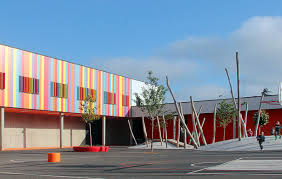 CL’entreprise vous informe avant l’intervention que les départs (cuivre) sont inversés entre le circuit radiateur et le circuit plancher chauffant.Le client a signé un devis de travaux supplémentaires où il souhaite piloter l’installation grâce à deux thermostats d’ambiance sans fil sur chacune des zones.Vous apprenez que le système est raccordé au gaz de villeProblématiqueComment mettre en œuvre la modification d’une installation ?CL’entreprise vous informe avant l’intervention que les départs (cuivre) sont inversés entre le circuit radiateur et le circuit plancher chauffant.Le client a signé un devis de travaux supplémentaires où il souhaite piloter l’installation grâce à deux thermostats d’ambiance sans fil sur chacune des zones.Vous apprenez que le système est raccordé au gaz de villePositionnement sur la classe de secondeDébut d’année                                                                               Fin d’annéeCompétences viséesCritères d’évaluationSavoirs associésC5.1 Contrôler la conformité des matériels, des équipements, et des produits livrésLes caractéristiques techniques sont
vérifiées
Les quantités sont contrôlées
Les éventuelles anomalies sont consignées
Les bons de livraison, bons de garantie et notices techniques sont
recueillis et transmisS2.1 - La réglementation énergétique et environnementaleS5.1.1 - L’implantation des réseauxS5.1.5 - L’outillage de façonnageS5.1 - Les raccordements fluidiquesS5.3 - Les raccordements électriquesC6.2 Réaliser les modifications des réseaux fluidiques et les câblages électriquesLes réseaux sont façonnés, posés et
raccordés conformément aux consignes de la hiérarchie, aux prescriptions techniques, réglementaires et aux normes en vigueur
Le matériel électrique est câblé et raccordé conformément aux consignes de la hiérarchie, et aux prescriptions techniques, réglementaires et aux normes en vigueur
Le travail est soigné, le niveau de qualité attendu est atteintS5.1.2 - Les assemblages de tubes cuivreS7.3 - La santé et la sécurité au travailC6.3 Opérer avec une attitude écoresponsableLes déchets sont triés et évacués de manière sélective conformément à la réglementation et aux normes en vigueur
Les consommables sont utilisés sans gaspillageS7.2 - La gestion des déchetsPrérequis des élèvesAvoir effectué et validé la séquence 1 en lien avec l’activité de modificationMaîtriser les fondamentaux du façonnage cuivreNotions de base en électricitéPrésentation du contexte professionnelPrésentation du contexte professionnelModifier les réseaux hydrauliques et électriques afin de préparer la prémise en service et la mise en service de l’installation.Modifier les réseaux hydrauliques et électriques afin de préparer la prémise en service et la mise en service de l’installation.Éléments à retenirÉléments à retenirA l’issue de la séquence, l’élève sera capable de :Réceptionner et vérifier les matérielsRéaliser des modifications sur les réseaux fluidiquesCâbler, raccorder les équipements électriquesAgir de manière éco-responsableA l’issue de la séquence, l’élève sera capable de :Réceptionner et vérifier les matérielsRéaliser des modifications sur les réseaux fluidiquesCâbler, raccorder les équipements électriquesAgir de manière éco-responsableLiens avec les autres disciplinesModalités d’évaluationEnseignement de FrançaisÉvaluation formativeDéroulement de la séquenceDéroulement de la séquenceDéroulement de la séquenceDéroulement de la séquenceDéroulement de la séquenceQuestionnement pour mettre en réflexion les élèves Démarche PédagogiqueActivités élèvesRessources – MatérielsConclusion - BilanComment gérer les approvisionnementDémarche déductiveLister et contrôler le bon de livraison.Indiquer les reliquats éventuels Bon de livraison.Matériels et équipements nécessaires à la réalisationLes bons de livraison sont identifiés et complétésLes reliquats éventuels sont relevésComment procéder pour effectuer les modifications électriques et hydraulique de l’installation ?Méthode expérientielleRéaliser les opérations de modification en respectant le protocole établiMatériels, outillages et équipements nécessaires à la réalisation Le suivi du protocole établi permet la modification électrique et hydraulique du système.Comment assurer la sécurité des biens et des personnes ?Méthode expérientielleLister les dangersEPI, EPC et EIS ;Texte de la réglementation Les risques sont listésL’intervention est réalisée en toute sécurité Comment gérer les déchets ?Méthode inductiveIdentifier les différents types de déchets.Textes réglementaires Espace de recyclageLes déchets sont évacués dans le respect de la réglementation.FICHE PÉDAGOGIQUE DE LA SÉQUENCE n°3FICHE PÉDAGOGIQUE DE LA SÉQUENCE n°3Après avoir réalisé les opérations de modification hydraulique et électrique vous devez réaliser la prémise en service (sans la PAC) puis la mise en service de l’installation (avec la PAC).N’oubliez pas que le client a signé un devis de travaux supplémentaires où il souhaite piloter l’installation grâce à deux thermostats d’ambiance sans fil sur chacune des zones. Le système est raccordé au gaz de villeProblématiqueComment mettre en service une installation et optimiser son efficacité énergétique ?Après avoir réalisé les opérations de modification hydraulique et électrique vous devez réaliser la prémise en service (sans la PAC) puis la mise en service de l’installation (avec la PAC).N’oubliez pas que le client a signé un devis de travaux supplémentaires où il souhaite piloter l’installation grâce à deux thermostats d’ambiance sans fil sur chacune des zones. Le système est raccordé au gaz de villePositionnement sur la classe de secondeDébut d’année                                                                               Fin d’annéeCompétences viséesCritères d’évaluationSavoirs associésC7.1 Contrôler la conformité des réalisations sur les réseaux fluidiques et les installations électriques Les réseaux, les installations et les
contrôles sont identifiésLes contrôles des réalisations sont effectués et conformes aux normes
en vigueur
La sécurité des biens et des personnes est assuréeS2.1.2 - Les domaines d’action dans le cadre du développement durable.S2.1 - La réglementation énergétique et environnementaleS2.2 - L’impact environnemental d’une activitéS2.6 - La réglementation thermiqueC7.2 Appliquer les mesures de prévention des risques professionnelsLes mesures de prévention sont adaptées au contexte de l’interventionLes anomalies sont signalées à la hiérarchieS2.2 - L’impact environnemental d’une activitéC7.5 Effectuer la précharge du réseau fluidique du système et des réseaux de fluides frigorigènesLa précharge est réalisée suivant les normes en vigueur avec un niveau de guidance renforcéLa précharge permet la mise en service de l’installation avec un niveau de guidance renforcéS2.2 - L’impact environnemental d’une activitéS2.3.2 - Les implications sur les bâtiments, les systèmes thermodynamiques et les fluides
frigorigènesS4.2 - Les circuits thermodynamiquesC7.6 Réaliser les opérations de mise en service et/ou d’arrêt de l’installationLes protocoles de mise en service et/ou d’arrêt sont respectés
La sécurité des usagers et de l’installation est assurée tout au long de l’opération
Les informations sont transmisesS2.2 - L’impact environnemental d’une activitéS4.2 - Les circuits thermodynamiquesS4.3 - Les installations et équipements électriquesS4.4 - Les réseaux hydrauliquesS5.2 - Les essais d’étanchéitéS6.1.2 - Vocabulaire usuelS6.2 - Les opérations d’exploitation, de mise en service et de maintenanceC8.1 Identifier les points de mesures sur l’installation électrique et/ou le réseau fluidiqueLes procédés de mesurages identifiés respectent les normes en vigueur et les règles de l’art
Les points de mesures identifiés sont
conformes au besoin du contrôleS6.2.3 - Intervention sur un systèmeC8.2 Installer des appareils de mesures et de contrôleLes appareils sont installés en suivant les préconisations du fabricant et en respectant les normes en vigueur et les règles de l’artLa sécurité des personnes et des biens est assuréeS6.2.1 - Modes opératoires et procéduresS6.2.3 - Intervention sur un systèmeC8.3 Réaliser les mesures nécessaires pour valider le fonctionnement de l’installationLes appareils sont utilisés en suivant les préconisations du fabricant et en
respectant les normes en vigueur et les règles de l’art
La lecture est conforme à la grandeur mesurée
La sécurité des personnes et des biens est assuréeS6.2 - Les opérations d’exploitation, de mise en service et de maintenanceC8.4 Traiter les informations des mesuresLes grandeurs mesurées sont consignées dans les supports d’enregistrementLes valeurs sont adaptées aux unités attendues dans les supports d’enregistrementLes calculs de puissance, d’énergie, de débit, de consommation… sont réalisésS6.2.6 - Conduite d’un système (en fonctionnement établi)C8.5 Comparer les grandeurs mesurées avec les grandeurs caractéristiques nominales attendues L’interprétation de l’écart est caractériséeS4.4.1 - Les notions de mécanique des fluidesS4.2 - Les circuits thermodynamiquesS4.3 - Les installations et équipements électriquesS4.4 - Les réseaux hydrauliquesC9.1 Compléter la charge du réseau fluidique et des réseaux de fluides frigorigènesLa charge est réalisée en respectant les normes en vigueurs avec un niveau de guidance important.S2.2 - L’impact environnemental d’une activitéC9.2 Déterminer les réglages nécessaires pour obtenir le fonctionnement attendu du systèmeL’interprétation des écarts de mesures caractérisés permettent l’identification des réglages nécessaires pour valider le fonctionnement attendu du systèmeS6.2.6 - Conduite d’un système (en fonctionnement établi)C9.3 Ajuster les réglages des systèmes de régulation et de sécuritéLes réglages permettent le fonctionnement attendu du système
Le réglage des sécurités est réalisé, justifié et précisS6.2.6 - Conduite d’un système (en fonctionnement établi)C9.4 Appliquer les règles de sécuritéToutes les règles de sécurité des personnes et des biens sont appliquéesS2.2 - L’impact environnemental d’une activitéS7.1 - Le processus qualitéS7.2 - La gestion des déchetsS7.3 - La santé et la sécurité au travaiPrérequis des élèvesAvoir effectué et validé la séquence 1 en lien avec l’activité de modificationS4.3.1 – Les notions d’électricité (tension, intensité, puissance)S4.4.1 - Les notions de mécanique des fluides (sur les réseaux sanitaires)S4.4.2 - Les différents réseaux hydrauliques S4.3.3 - Les protections électriques (des différents équipements de production d’eau chaudes sanitaires)S4.4.4 - Les différents type de générateur de chaleur (Chauffe-eau électrique et ses équipements)S7.4 - Les habilitations et les certifications (apprenant habilité B1v) Présentation du contexte professionnelPrésentation du contexte professionnelRéaliser les opérations de pré-mise en service pour assurer le séchage de la dalle. Puis assurer la mise en service du système sans la PACRéaliser les opérations de pré-mise en service pour assurer le séchage de la dalle. Puis assurer la mise en service du système sans la PACÉléments à retenirÉléments à retenirA l’issue de la séquence, l’élève sera capable de :Identifier les différents points de mesures possibles sur une installation Identifier l’intérêt d’une PACRéaliser la mise en chauffe d’une dalle plancher chauffantIdentifier les grandeurs caractéristiques liés à la consommation (lien entre la puissance et l’énergie)Interpréter les mesures liées à son intervention Agir de manière éco-responsableRéaliser les opérations préalables à la mise en service et/ou l’arrêt de l’installationRéaliser la mise en service et/ou l’arrêt de l’installationPiloter l’installation avec un rendement énergétique global optimum dans le respect de l’environnementRéaliser des mesurages électriquesA l’issue de la séquence, l’élève sera capable de :Identifier les différents points de mesures possibles sur une installation Identifier l’intérêt d’une PACRéaliser la mise en chauffe d’une dalle plancher chauffantIdentifier les grandeurs caractéristiques liés à la consommation (lien entre la puissance et l’énergie)Interpréter les mesures liées à son intervention Agir de manière éco-responsableRéaliser les opérations préalables à la mise en service et/ou l’arrêt de l’installationRéaliser la mise en service et/ou l’arrêt de l’installationPiloter l’installation avec un rendement énergétique global optimum dans le respect de l’environnementRéaliser des mesurages électriquesLiens avec les autres disciplinesModalités d’évaluationEnseignement de physique-chimie, mathématique, français Évaluation formativeDéroulement de la séquenceDéroulement de la séquenceDéroulement de la séquenceDéroulement de la séquenceDéroulement de la séquenceQuestionnement pour mettre en réflexion les élèves Démarche PédagogiqueActivités élèvesRessources – MatérielsConclusion - BilanPourquoi réaliser un séchage de dalle ?InvestigationRecherche des caractéristiques et de la réglementation en lien avec la chape liquide Réglementation (DTU)Documentation techniqueL’élève identifie les étapes du séchage de la dalleComment réaliser le séchage de la dalle ?InvestigationIdentifier et ordonner les valeurs à paramétrer de la régulationDocumentations techniques constructeursL’élève identifie les paramètres à modifier pour réaliser le séchage de la dalleQuel mode opératoire pour réaliser l’intervention de prémise en service en toute sécurité ?World CaféProposer un mode opératoire opérationnel.Documentations techniques constructeursL’élève identifie un mode opératoire permettant d’assurer le séchage de la dalle en toute sécurité.Quel mode opératoire pour réaliser la mise en service en toute sécurité ?World CaféProposer un mode opératoire opérationnel.Documentations techniques constructeursL’élève identifie un mode opératoire permettant d’assurer le séchage de la dalle en toute sécurité.Comment être certain que la mise en service soit terminée et permet le fonctionnement optimal de l’installation ?InvestigationIdentifier les valeurs à obtenir en fonction des températures extérieure simuléesDocumentations techniques constructeursL’élève identifie les différentes valeurs en fonction des différentes températures extérieures en régime établiL’élève paramètre la régulation pour détecter et identifier les dérives et signes d’anomalies Quels documents sont à compléter après l’intervention ?Méthode activeCompléter la fiche d’intervention.Compléter les documents numériquesFiche d’interventionDocuments numériques proposées par l’enseignantIdentifier les démarches administratives après une interventionComment et à qui transmettre les opérations réalisées lors de l’intervention ?Méthode expérientielleRédiger un rapport d’interventionRestituer et transmettre un rapport d’interventionInternetSuite bureautiqueIdentifier les faits.Intégrer uniquement les éléments factuels dans le rapportL’élève renforce l’analyse fonctionnelle et structurelle du système Les formules de civilités sont adaptées à la situationLa maîtrise de l’utilisation de l’outil de communication augmenteFICHE PÉDAGOGIQUE DE LA SÉQUENCE n°4FICHE PÉDAGOGIQUE DE LA SÉQUENCE n°4Le plancher chauffant ne semble plus fonctionner correctement.ProblématiqueComment assurer la réussite d’une intervention de maintenance corrective ?Le plancher chauffant ne semble plus fonctionner correctement.Positionnement sur la classe de secondeDébut d’année                                                                               Fin d’annéeCompétences viséesCritères d’évaluationSavoirs associésSavoirs associésC11.2 Constater la défaillanceL’analyse* des données technique de l’installation est effectuée
Le dysfonctionnement est identifiéS1.3 : les étapes d’une interventionS2.5 : le fonctionnement thermique du bâtiS3.1 : l’analyse fonctionnelle et structurelleS1.3 : les étapes d’une interventionS2.5 : le fonctionnement thermique du bâtiS3.1 : l’analyse fonctionnelle et structurelleC11.3 Lister des hypothèses de panne et/ou de dysfonctionnementToutes les hypothèses émises sont pertinentesS4.3 : les installations et équipements électriquesS4.4 : les réseaux hydrauliquesS5.1 : les raccordements fluidiquesS5.3 : les raccordements électriquesS4.3 : les installations et équipements électriquesS4.4 : les réseaux hydrauliquesS5.1 : les raccordements fluidiquesS5.3 : les raccordements électriquesC11.4 Vérifier les hypothèses en effectuant des mesures, des contrôles, des tests permettant en respectant les règles de sécuritéLes résultats des tests, des contrôles et/ou des mesures permettent de valider les hypothèsesS4.4 : les réseaux hydrauliquesS5.1 : les raccordements fluidiquesS5.3 : les raccordements électriquesS4.4 : les réseaux hydrauliquesS5.1 : les raccordements fluidiquesS5.3 : les raccordements électriquesC11.5 Identifier le composant défectueux et/ou la cause de la défaillanceLa cause de la défaillance est identifiéeS4.4 : les réseaux hydrauliquesS5.1 : les raccordements fluidiquesS5.3 : les raccordements électriquesS4.4 : les réseaux hydrauliquesS5.1 : les raccordements fluidiquesS5.3 : les raccordements électriquesC11.8 Consigner (déconsigner) le système (électrique, fluidique : gaz, caloporteurs…)Les matériels, les équipements et les outillages nécessaires à la consignation sont identifiésLes étapes de consignation (déconsignation) sont réalisées en respectant les normes en vigueurLes protocoles de mise en service et/ou d’arrêt sont respectésLa sécurité des usagers, et de l’installation est assurée tout au long de l’opérationLes informations sont transmises à la hiérarchie et aux usagersLes documents sont complétésS6.1 : la stratégie, l’organisation et les méthodes de maintenanceS7.1 : le processus qualitéS8.2 : les outils de la communication écrite et numériqueS6.1 : la stratégie, l’organisation et les méthodes de maintenanceS7.1 : le processus qualitéS8.2 : les outils de la communication écrite et numériqueC11.11 Remettre en service l’installation Les informations sont transmises à la hiérarchie et à l’exploitant ou l’usager
Les documents techniques et administratifs sont complétésS8.2 : les outils de la communication écrite et numériqueS8.2 : les outils de la communication écrite et numériqueC11.12 Opérer le traitement des déchetsLa zone d’intervention est remise en état
Les déchets sont évacués de façon éco responsable et conformément aux règles en vigueur
La sécurité des personnes et des biens est assuréeS7.2 : la gestion des déchetsS7.2 : la gestion des déchetsC12.2 Expliquer l’état d’avancement des opérations, leurs contraintes et leurs difficultésLes contraintes et les difficultés sont identifiéesLes informations sont transmises à la hiérarchieS8.1 : la communication oraleS8.1 : la communication oraleC12.3 Compléter les documents techniques et administratifs La fiche d’intervention est complétée sans erreurs
Le bordereau de suivi de déchet dangereux est complété sans erreurs
Le dossier technique est mis à jour
Les informations du système sont consignées sur le support prévu à cet
effetS7.1 : le processus qualitéS7.2 : la gestion des déchetsS8.2 : les outils de la communication écrite et numériqueS7.1 : le processus qualitéS7.2 : la gestion des déchetsS8.2 : les outils de la communication écrite et numériqueC12.4 Formuler un compte-rendu, un rapport d’activitéLe compte-rendu est factuel et completLes formules de civilités sont adaptées à la situationLe support de communication est adapté à la situationL’utilisation de l’outil de communication est maîtriséeLes documents sont transmisS8.2 : les outils de la communication écrite et numériqueS8.2 : les outils de la communication écrite et numériquePrérequis des élèvesPrérequis des élèvesPrérequis des élèvesPrérequis des élèvesAvoir effectué et validé les activités de la séquence 1 en lien avec la séquence***** *****Avoir effectué et validé les activités de la séquence 1 en lien avec la séquence***** *****Avoir effectué et validé les activités de la séquence 1 en lien avec la séquence***** *****Avoir effectué et validé les activités de la séquence 1 en lien avec la séquence***** *****Présentation du contexte professionnelPrésentation du contexte professionnelLe client se plaint d’un manque de confort au niveau du plancher chauffantLe client se plaint d’un manque de confort au niveau du plancher chauffantÉléments à retenirÉléments à retenirA l’issue de la séquence, l’élève sera capable de :D’interpréter un contrat de maintenanceD’échanger avec le client pour identifier ses besoins et le type de défaillance.Lister les causes probables d’une défaillance du système à partir des constations du client et des relevésIdentifier différentes pièces administratives en lien avec une intervention de maintenance (contrat, rapport d’activité…)Rédiger un rapport d’activitéA l’issue de la séquence, l’élève sera capable de :D’interpréter un contrat de maintenanceD’échanger avec le client pour identifier ses besoins et le type de défaillance.Lister les causes probables d’une défaillance du système à partir des constations du client et des relevésIdentifier différentes pièces administratives en lien avec une intervention de maintenance (contrat, rapport d’activité…)Rédiger un rapport d’activitéLiens avec les autres disciplinesModalités d’évaluationEnseignement de français et sciencesÉvaluation formativeDéroulement de la séquenceDéroulement de la séquenceDéroulement de la séquenceDéroulement de la séquenceDéroulement de la séquenceQuestionnement pour mettre en réflexion les élèves Démarche PédagogiqueActivités élèvesRessources – MatérielsConclusion - BilanQuels sont les informations laissées par le client sur le message vocal ?Méthode activeRechercher les informations importantes laissées par le client sur le message vocal.Identifier les informations pratiques liées à l’intervention.Identifier les informations manquantes.Ressource vocal (message numérique)La prise d’informations auprès de l’utilisateur permet de déclencher l’interventionQuelles sont que doit se poser le technicien et qu’il doit poser au client avant l’intervention ?World caféLister les informations techniques que peut transmettre le client pour faciliter le diagnostique Salle de lancementRessources séquence 3Contrat d’entretienImportance de la prise de RDVUtilité du contrat d’entretienL’élève prend conscience que l’utilisateur est également détenteur d’informations pouvant faciliter l’intervention.Comment constater la défaillance ?Méthode active Proposer un mode opératoire permettant de constater le dysfonctionnement.Une fois validé par l’enseignant effectuer le mode opératoire sur le bancSalle de lancementRessources séquence 3Banc chauffe-eau thermodynamiqueL’élève identifie le mode opératoire qui permet de constater la défaillance. Les informations apportées par l’utilisateur sont confirmées.La défaillance est constatéeQuels sont les indicateurs qui garantissent le bon fonctionnement de l’installation ?World caféIdentifier les valeurs garantissant le bon fonctionnement du systèmeIdentifier la campagne de mesurage…Salle de lancementRessources séquence 3Banc Connaissances apprenantsL’élève renforce l’analyse fonctionnelle et structurelle du système .Comment réaliser l’intervention ?Méthode expérientielleRéaliser l’intervention en respectant le mode opératoire préalablement établi.Appareils de mesure Equipements de protection La défaillance est constatée. Quels documents sont à compléter après l’intervention ?Méthode activeCompléter la fiche d’intervention.Compléter les documents numériquesFiche d’interventionDocuments numériques proposées par l’enseignantIdentifier les démarches administratives après une interventionComment et à qui transmettre les opérations réalisées lors de l’intervention ?Méthode expérientielleRédiger un rapport d’interventionRestituer et transmettre un rapport d’interventionInternetSuite bureautiqueIdentifier les faits.Intégrer uniquement les éléments factuels dans le rapportL’élève renforce l’analyse fonctionnelle et structurelle du système Les formules de civilités sont adaptées à la situationLa maîtrise de l’utilisation de l’outil de communication augmentéeFICHE PÉDAGOGIQUE DE LA SÉQUENCE n°5FICHE PÉDAGOGIQUE DE LA SÉQUENCE n°5A partir de la gamme de maintenance et de la documentation constructeur vous réaliserez les opérations de maintenance préventives 5 ans après la 1ère mise en service.ProblématiqueComment assurer la qualité d’une intervention de maintenance préventive et ainsi optimiser l’efficacité énergétique de l’installation et du bâtiment ?A partir de la gamme de maintenance et de la documentation constructeur vous réaliserez les opérations de maintenance préventives 5 ans après la 1ère mise en service.Positionnement sur la classe de secondeDébut d’année                                                                               Fin d’annéeCompétences viséesCritères d’évaluationSavoirs associésSavoirs associésC10.1 Identifier les opérations prédéfinies liées au contrat de maintenanceLe site et le lieu d’intervention sont identifiésLa période d’intervention est identifiéeLa collecte des informations permet de lister (ou vérifier) toutes les interventions liées au contrat de maintenance et/ou à la gamme de maintenanceS1.3 : les étapes d’une interventionS1.4 : les procédures administrativesS1.5 : les qualifications, garanties et responsabilitésS6.1 : la stratégie, l’organisation et les méthodes de maintenanceS6.2 : les opérations d’exploitation, de mise en service et de maintenanceS1.3 : les étapes d’une interventionS1.4 : les procédures administrativesS1.5 : les qualifications, garanties et responsabilitésS6.1 : la stratégie, l’organisation et les méthodes de maintenanceS6.2 : les opérations d’exploitation, de mise en service et de maintenanceC10.2 Déterminer une organisation en fonction de l’environnement de travail et les conditions de la maintenanceL’organisation établie répond aux attentes du contrat de maintenance
L’approvisionnement en équipements, matériels et outillages est assurée
La procédure d’intervention prend en
compte les contraintes techniques du système* (vidanges nécessaires, isolement de parties du système, fonctionnement en mode dégradé…)
Le poste de travail est organisé avec ergonomie
La sécurité des biens et des personnes est assuréeS2.1 : la réglementation énergétique et environnementaleS3.1 : l’analyse fonctionnelle et structurelleS2.1 : la réglementation énergétique et environnementaleS3.1 : l’analyse fonctionnelle et structurelleC10.3 Contrôler les données d’exploitation (indicateurs, voyants…) par rapport aux attendusLes dérives et signes d’anomalies sont détectés
Les désordres éventuels de l’installation sont identifiésS3.1 : l’analyse fonctionnelle et structurelleS3.1 : l’analyse fonctionnelle et structurelleC10.4 Traiter les informations de télémaintenance et celles des applications numériquesLes informations de télémaintenance et celles des applications numériques transmises sont localisées sur le systèmeLes données de télémaintenance et celles des applications numériques nécessaires à l’intervention sont identifiéesL’interprétation de l’écart (entre la grandeur indiquée et la grandeur nominale) est caractériséeS3.1 : l’analyse fonctionnelle et structurelleS3.1 : l’analyse fonctionnelle et structurelleC10.5 Réaliser les opérations de maintenance préventive d’ordre technique et réglementaireLe contrôle périodique d’étanchéité est réalisé
Les fluides frigorigènes et caloporteurs sont manipulés conformément aux règles en vigueur
Les opérations d’ordre technique sont réalisées avec méthode
Les modifications de réglages nécessaires sont réalisées
Le système est dans les conditions normales de fonctionnement
La sécurité des personnes et des biens est assuréeS6.1 : la stratégie, l’organisation et les méthodes de maintenanceS6.2 : les opérations d’exploitation, de mise en service et de maintenanceS6.1 : la stratégie, l’organisation et les méthodes de maintenanceS6.2 : les opérations d’exploitation, de mise en service et de maintenanceC10.6 Contrôler l’état du système après interventionAprès l’intervention le fonctionnement normal de l’installation est constaté
ou bien les anomalies techniques et/ou les désordres éventuels de l’installation sont identifiés
Les éventuels éléments défectueux sont identifiés
Les informations sont transmises à la hiérarchie
Les documents techniques et administratifs sont complétésS3.1 : l’analyse fonctionnelle et structurelleS6.2 : les opérations d’exploitation, de mise en service et de maintenanceS3.1 : l’analyse fonctionnelle et structurelleS6.2 : les opérations d’exploitation, de mise en service et de maintenanceC10.7 Opérer le traitement des déchets La zone d’intervention est remise en état
Les déchets sont évacués de façon écoresponsable et conformément aux
règles en vigueur
La sécurité des personnes et des biens est assuréeS7.2 : la gestion des déchetsS7.2 : la gestion des déchetsC13.1 Interpréter les informations du client et/ou l’exploitant sur ses besoinsLes besoins de l’exploitant sont identifiés et interprétésS8.1 : la communication oraleS8.2 : les outils de la communication écrite et numériqueS8.1 : la communication oraleS8.2 : les outils de la communication écrite et numériqueC13.2 Expliquer le fonctionnement et l’utilisation de l’installation au client et/ou à l’exploitant  Les explications sont correctes
Les explications permettent l’utilisation de l’installation par l’exploitant et/ou le clientS8.1 : la communication oraleS8.1 : la communication oraleC13.3 Informer oralement des consignes de sécuritéLes consignes de sécurité sont présentées et détaillées
La sécurité des usagers et de l’installation est assuréeS7.1 : le processus qualitéS7.1 : le processus qualitéC13.4 Communiquer avec le clientLe langage utilisé est adapté à la situation
Les formules de civilités sont adaptées à la situation
Le support de communication est
adapté à la situation
L’utilisation de l’outil de communication est maîtrisée.
Les échanges sont transmis à la hiérarchie S8.1 : la communication oraleS8.2 : les outils de la communication écrite et numériqueS8.1 : la communication oraleS8.2 : les outils de la communication écrite et numériqueC13.5 Déterminer une solution technique pour le client et/ou l’exploitant  La solution technique proposée est correcteS3.1 : l’analyse fonctionnelle et structurelleS8.2 : les outils de la communication écrite et numériqueS3.1 : l’analyse fonctionnelle et structurelleS8.2 : les outils de la communication écrite et numériquePrérequis des élèvesPrérequis des élèvesPrérequis des élèvesPrérequis des élèvesAvoir effectué et validé les activité de la séquence 1 en lien avec la séquence***** *****Avoir effectué et validé les activité de la séquence 1 en lien avec la séquence***** *****Avoir effectué et validé les activité de la séquence 1 en lien avec la séquence***** *****Avoir effectué et validé les activité de la séquence 1 en lien avec la séquence***** *****Présentation du contexte professionnelPrésentation du contexte professionnelA partir de la gamme de maintenance et de la documentation constructeur vous réaliserez les opérations de maintenance préventives 5 ans après la 1ère mise en serviceA partir de la gamme de maintenance et de la documentation constructeur vous réaliserez les opérations de maintenance préventives 5 ans après la 1ère mise en serviceÉléments à retenirÉléments à retenirA l’issue de la séquence, l’élève sera capable de :D’interpréter un contrat de maintenanceD’échanger avec le client pour identifier ses besoins et le type de défaillance.Lister les causes probables d’une défaillance sur un système équipé d’un ballon thermodynamique alimenté électriquement par des capteurs photovoltaïques Identifier différentes pièces administratives en lien avec une intervention de maintenance (contrat, rapport d’activité…)Rédiger un rapport d’activitéA l’issue de la séquence, l’élève sera capable de :D’interpréter un contrat de maintenanceD’échanger avec le client pour identifier ses besoins et le type de défaillance.Lister les causes probables d’une défaillance sur un système équipé d’un ballon thermodynamique alimenté électriquement par des capteurs photovoltaïques Identifier différentes pièces administratives en lien avec une intervention de maintenance (contrat, rapport d’activité…)Rédiger un rapport d’activitéLiens avec les autres disciplinesModalités d’évaluationEnseignement de français et sciencesÉvaluation formativeDéroulement de la séquenceDéroulement de la séquenceDéroulement de la séquenceDéroulement de la séquenceDéroulement de la séquenceQuestionnement pour mettre en réflexion les élèves Démarche PédagogiqueActivités élèvesRessources – MatérielsConclusion - BilanQuelles sont les questions que doit se poser le technicien et qu’il doit poser au client avant l’intervention ?World caféLister les informations techniques que peut transmettre le client pour faciliter le diagnostique Salle de lancementRessources séquence 1 4Contrat d’entretienImportance de la prise de RDVUtilité du contrat d’entretienL’élève prend conscience que l’utilisateur est également détenteur d’informations pouvant faciliter l’intervention.Comment identifier les tâches à réaliser ?Méthode active Proposer un mode opératoire assurant de répondre au contrat de maintenance et permettant d’optimiser le fonctionnement de l’installation.Une fois validé par l’enseignant effectuer le mode opératoire sur le(s) banc(s)Salle de lancementRessources séquences 1 & 5Gamme de maintenanceContrats de maintenanceBanc L’élève identifie les équipements concernés par l’intervention de maintenance préventiveL’élève identifie le mode opératoire Les informations apportées par l’utilisateur sont prises en compte.Quels sont les indicateurs qui garantissent le bon fonctionnement de l’installation ?World caféIdentifier les valeurs garantissant le bon fonctionnement du systèmeIdentifier la campagne de mesurage…Salle de lancementRessources séquence 3Banc Connaissances apprenantsL’élève renforce l’analyse fonctionnelle et structurelle du système .Comment réaliser l’intervention ?Méthode expérientielleRéaliser l’intervention en respectant le mode opératoire préalablement établi.Appareils de mesure Equipements de protection La défaillance est constatée. Quels documents sont à compléter après l’intervention ?Méthode activeCompléter la fiche d’intervention.Compléter les documents numériquesFiche d’interventionDocuments numériques proposées par l’enseignantIdentifier les démarches administratives après une interventionComment et à qui transmettre les opérations réalisées lors de l’intervention ?Méthode expérientielleRédiger un rapport d’interventionRestituer et transmettre un rapport d’interventionInternetSuite bureautiqueIdentifier les faits.Intégrer uniquement les éléments factuels dans le rapportL’élève renforce l’analyse fonctionnelle et structurelle du système Les formules de civilités sont adaptées à la situationLa maîtrise de l’utilisation de l’outil de communication augmentée